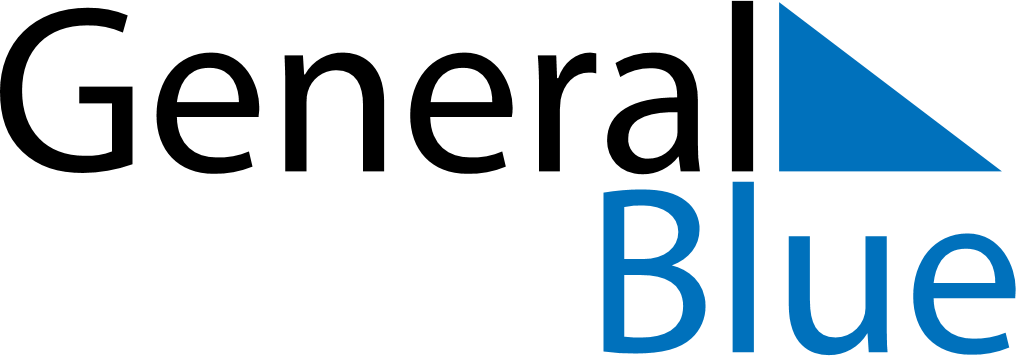 November 2019November 2019November 2019United StatesUnited StatesMondayTuesdayWednesdayThursdayFridaySaturdaySunday1234567891011121314151617Veterans Day18192021222324252627282930Thanksgiving DayDay after Thanksgiving Day